Katie DarlingFinalized Capstone ProjectAdapted for Covid19 Distance Learning April 25, 2020Resources and Examples when: Designing Quality Read Aloud Experiences in Early Childhood “Virtual” ClassroomsGoal of my Capstone: I have created resources grounded in research that will help me promote meaningful interactions with my students during virtual read alouds. I have created a Youtube channel that allows my students to connect with me through Morning Meeting and Read Alouds.Audience: This project was originally designed as a  resource for early childhood educators like myself to provide tools to improve our professional practice. It now includes parents and children who have access to the channel and wish to use it during this transition to online learning.Growing Library of Interactive Read Alouds:Youtube Channel-"Katie Darling "Link [Chicken Story Time, Corduroy, What Will Grow, A Seed is Sleepy] (Links to an external site.)Resources To Design Quality Read AloudsHow to choose a book and recommendations:Document: Guidance on what to look for when choosing a book to read to a group Link (Links to an external site.)Document: My book list Link (Links to an external site.) (Links to an external site.)Video Chat discussing choosing a good bookLink (Links to an external site.)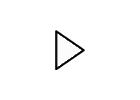 Getting ready for the read aloud: (Links to an external site.)Template: Interactions to promote during read-aloud Link (Links to an external site.)Template: Questions to ask during read-aloud Link (Links to an external site.)Video Chat about the above-listed templatesLink (Links to an external site.)Putting it all Together with ExamplesBook number 1: "Knuffle Bunny a Cautionary Tale" by Mo WillemsExamples of how I utilize the above documents:Kind of Interactions to Promote during a Read Aloud: Link (Links to an external site.) (Links to an external site.)Features to look for when choosing a book: Link (Links to an external site.)Types of Questions to ask during the Read Aloud: Link (Links to an external site.)Minimal  interactions during the Read Aloud video: Link (Links to an external site.)Increased meaningful interactions during the Read Aloud video:Link (Links to an external site.)Book number 2: "Little Blue Truck" by Alice Schertle and Jill McElmurryExamples of how I utilize the above documents:Kind of Interactions to Promote during a Read Aloud: Link (Links to an external site.)Features to look for when choosing a book: Link (Links to an external site.)Types of Questions to ask during the Read Aloud: Link (Links to an external site.)Meaningful Interactions during Read Aloud videoLink (Links to an external site.)